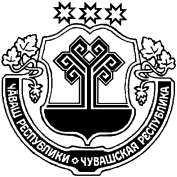 О частичной замене дотации на выравнивание бюджетной обеспеченности Рындинского сельского поселения Цивильского района дополнительным нормативом отчислений от налога на доходы физических лиц             В соответствии с пунктом 4 статьи 137 Бюджетного кодекса Российской Федерации, пунктом 12 статьи 17.3 Закона Чувашской Республики от 23.07.2001 № 36 «О регулировании бюджетных правоотношений в Чувашской Республике» Собрание депутатов Рындинского   сельского поселения Цивильского района решило:          1. Дать согласие на частичную замену дотации на выравнивание бюджетной обеспеченности для бюджета Рындинского   сельского поселения Цивильского района, планируемой к утверждению в республиканском бюджете Чувашской Республики на 2021 год и на плановый период 2022 и 2023 годов, дополнительным нормативом отчислений от налога на доходы физических лиц в 2021-2022 годах 1,0 процента от объема поступлений, подлежащего зачислению в консолидированный бюджет Чувашской Республики от указанного налога.        2. Настоящее решение вступает в силу  после его официального опубликования (обнародования).Председатель Собрания депутатовРындинского сельского поселения                                                              Ю.В. АлександровЧĂВАШ РЕСПУБЛИКИÇӖРПӲ РАЙОНĚЧУВАШСКАЯ РЕСПУБЛИКАЦИВИЛЬСКИЙ РАЙОНРЫНКА  САЛИ  ПОСЕЛЕНИЙĚНДЕПУТАТСЕН ПУХĂВĚЙЫШЁНУ2020 ç. йупа уйăхĕн 26-мĕшĕ № 03-03 Рынка сали  СОБРАНИЕ ДЕПУТАТОВРЫНДИНСКОГО  СЕЛЬСКОГОПОСЕЛЕНИЯРЕШЕНИЕ26 октября 2020 года № 03-03село Рындино